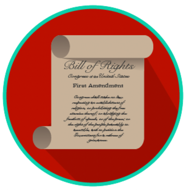 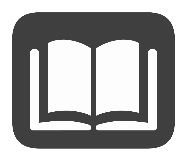 Landmark Supreme Court Cases (related to civil liberties)Landmark Supreme Court Cases (related to civil liberties)CaseConstitutional Rights/PrinciplesDred Scott v. Sanford(1857)This case violated a person’s right to due process based on the concept of citizenship, which would later become protected by the 13th and 14th Amendments. 13th Amendment – abolished slavery14th Amendment – qualifications for natural born and/or naturalized citizenship, right to due process, and equal protection of the law.Plessy v. Ferguson(1896)This case dealt with a state violating a person’s right to due process and equal protection of laws based on race, based on the 14th Amendment.  Brown v. Board of Education(1954)This case dealt with black children not receiving equal accommodations in public education, which was interpreted to be a violation of the 14th Amendment equal protection clause.Gideon v. Wainwright (1963)This case dealt with the rights of the accused, which are protected by the 4th, 5th and 6th Amendments.4th Amendment – no unreasonable searches and seizures5th Amendment – protection from double jeopardy, the right to due process, protection from self-incrimination6th Amendment – the right to an attorney, the right to a speedy and public trial, the right to be informed of criminal charges, the right to question witnesses of the crime in courtIn re Gault (1967)This case dealt with juveniles having the same due process protections as adults in criminal cases, which are protected by the 14th Amendment. Miranda v. Arizona (1966)This case dealt with the rights of the accused, which are protected by the 4th, 5th and 6th Amendments.5th Amendment – the right to due process and protection from self-incriminationUnited States v. Nixon (1974)The judicial opinion in this case discussed the idea of constitutional equality, which means that everyone is equal in the eyes of the law.Hazelwood School District v. Kuhlmeier(1987)This case dealt with the 1st Amendment rights of students in school including, the 1st Amendment – freedom of speech and freedom of the press. 